Oldbury Wells Humanities Faculty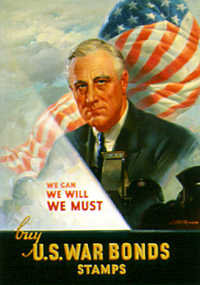 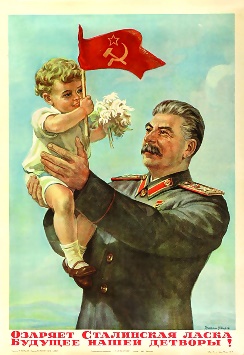 The Cold War in Europe 1941-1995The origins of the Cold War to 1945Unit 1 – The stability of the monarchy 1547-1558Road Map -   Year 12 ‘The stability of the monarchy 1547-1558’Road Map -   Year 12 ‘The stability of the monarchy 1547-1558’Road Map -   Year 12 ‘The stability of the monarchy 1547-1558’Road Map -   Year 12 ‘The stability of the monarchy 1547-1558’Road Map -   Year 12 ‘The stability of the monarchy 1547-1558’In this introductory unit you will have the opportunity to study the reasons for a ‘crisis’ of power and judge the overall threat to the stability of the monarchy.  The aims are as follows:LG1: KnowledgeLG2: ApplicationLG3: SkillsAssessmentsGradesGradesGradesGradesIn this introductory unit you will have the opportunity to study the reasons for a ‘crisis’ of power and judge the overall threat to the stability of the monarchy.  The aims are as follows:LG1: KnowledgeLG2: ApplicationLG3: SkillsIn this introductory unit you will have the opportunity to study the reasons for a ‘crisis’ of power and judge the overall threat to the stability of the monarchy.  The aims are as follows:LG1: KnowledgeLG2: ApplicationLG3: SkillsIn this introductory unit you will have the opportunity to study the reasons for a ‘crisis’ of power and judge the overall threat to the stability of the monarchy.  The aims are as follows:LG1: KnowledgeLG2: ApplicationLG3: SkillsIn this introductory unit you will have the opportunity to study the reasons for a ‘crisis’ of power and judge the overall threat to the stability of the monarchy.  The aims are as follows:LG1: KnowledgeLG2: ApplicationLG3: SkillsIn this introductory unit you will have the opportunity to study the reasons for a ‘crisis’ of power and judge the overall threat to the stability of the monarchy.  The aims are as follows:LG1: KnowledgeLG2: ApplicationLG3: SkillsThemesLearning Goals/Outcomes/ContentLearning Goals/Outcomes/Content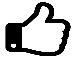 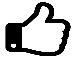 1)Key Question– So what is A Level History?2) Key Question– How serious were the problems caused by the minority of Edward VI?LG1: to know and understand the problem caused by a minor on the throneLG2: to apply this knowledge to judge how serious the threat wasLG3: source workLG1: to know and understand the problem caused by a minor on the throneLG2: to apply this knowledge to judge how serious the threat wasLG3: source work3) Key Question– Was Somerset’s attempted coup of 1549 a threat to the stability of the monarchy?LG1: to know and understand the reasons for the coup and the consequences of itLG2: to apply this knowledge to form a judgement about how far a threat to stability this wasLG3: source workLG1: to know and understand the reasons for the coup and the consequences of itLG2: to apply this knowledge to form a judgement about how far a threat to stability this wasLG3: source work4) Key Question– How seriously did the attempt to alter the succession in 1553 threaten dynastic security?LG1: to understand how there was an attempt to alter the succession in 1553LG2: to apply this knowledge to the sources to determine how much of a threat this attempt wasLG3: source workLG1: to understand how there was an attempt to alter the succession in 1553LG2: to apply this knowledge to the sources to determine how much of a threat this attempt wasLG3: source work5) Key Question- How serious a threat to the power of the monarchy was a female ruler? LG1: to understand the problems caused by having a female ruler LG2: to apply this knowledge to evaluate the seriousness of Mary on the throneLG3: source workLG1: to understand the problems caused by having a female ruler LG2: to apply this knowledge to evaluate the seriousness of Mary on the throneLG3: source work6) Key Question– How stable was the monarchy in the period from 1547 to 1558?LG1: to understand there were a range of threats to stability of the monarchy between 1547 and 1558LG2: to apply this knowledge to reach a clear judgement about the overall threats posed to the stability of the monarchy throughout the periodLG1: to understand there were a range of threats to stability of the monarchy between 1547 and 1558LG2: to apply this knowledge to reach a clear judgement about the overall threats posed to the stability of the monarchy throughout the period7) Key Question - Study Skills: Understanding sources and how they relate to a particular issueLG2: apply knowledge and understanding to evaluate the usefulness of sourcesLG3: source evaluationLG2: apply knowledge and understanding to evaluate the usefulness of sourcesLG3: source evaluationHow well have I understood this?How well have I understood this?How well have I understood this?How well have I understood this?How well have I understood this?TopicNot at allNot wellOKWellVery wellCapitalism Vs CommunismPre-war tensions from 1917The situation in 1941War time tensionsPost war aimsConferences (Tehran,Yalta,Potsdam)The liberation of EuropeRelations between the Big ThreeFeedback - WWW/EBIWWWEBIFurther ideas for improvement, extra reading etc. 